Lab Activity:  Comparing Invertebrates       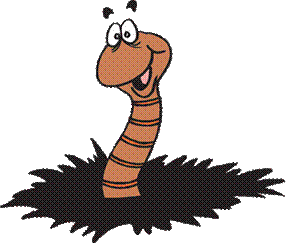 Objective: To identify how different invertebrate phyla carry out life functions Materials:   Textbook – Chapter 29-2 (pages 751- 758), paper, pencil, and rulerProcedure:		1.  Create a data table to compare the form and function in invertebrates	2.  Identify the major components of each system    	3.  DRAW/COMPLETE this Data Table on your paper…..                                                               Invertebrate ComparisonConclusions: Answer the following questions…….. Describe the evolution of three different body systems of invertebrates.Compare asexual and sexual reproduction.  What are the advantages and disadvantages of each?Compare circulation in annelids and arthropods.What are the three main kinds of skeletal systems in invertebrates?List three forms of nitrogenous wastes excreted by animals.How are the ways in which animals dispose of these wastes related to each animal’s environment?CnidarianFlatwormAnnelidArthropodSpiderInsectMolluskDigestionRespirationCirculationExcretionResponseMovementReproduction